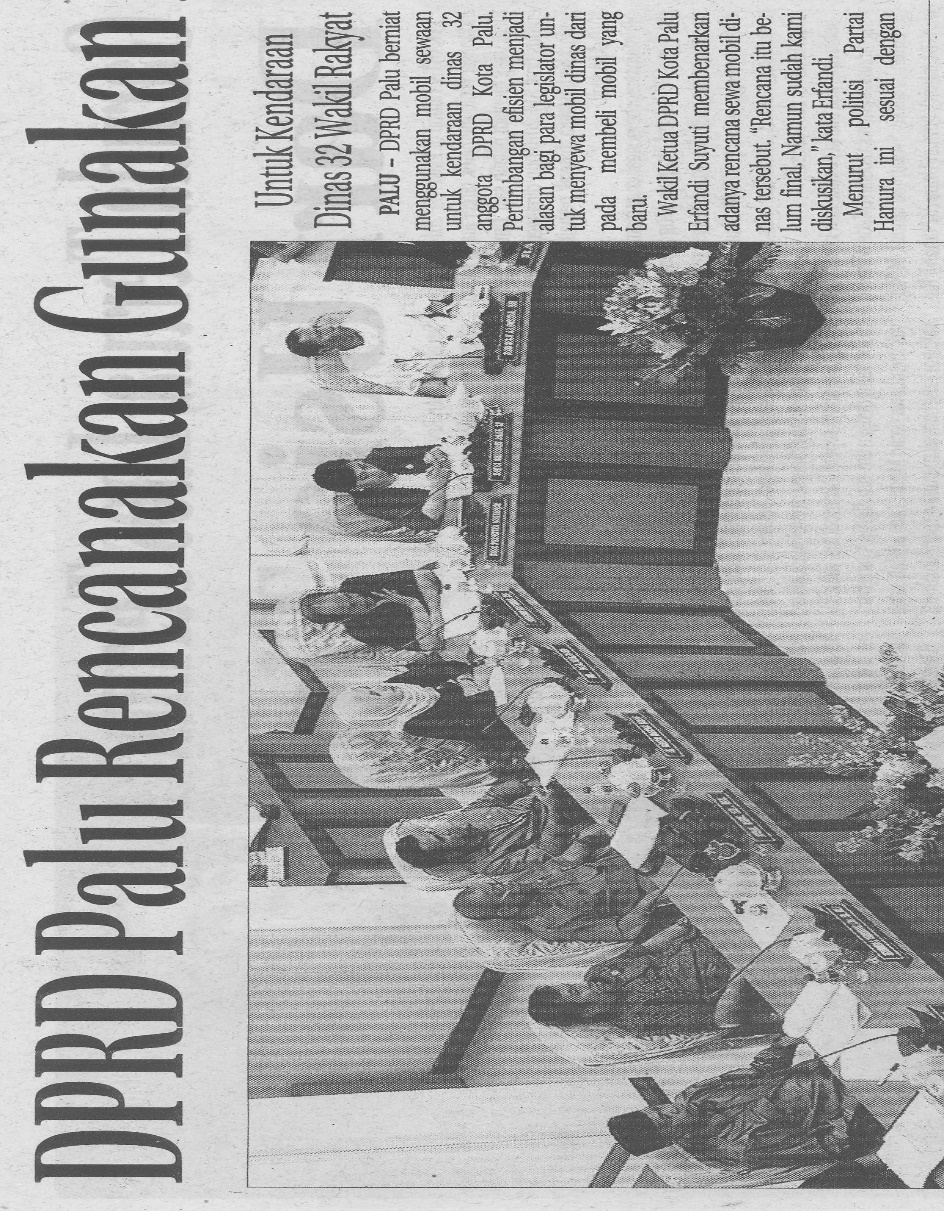 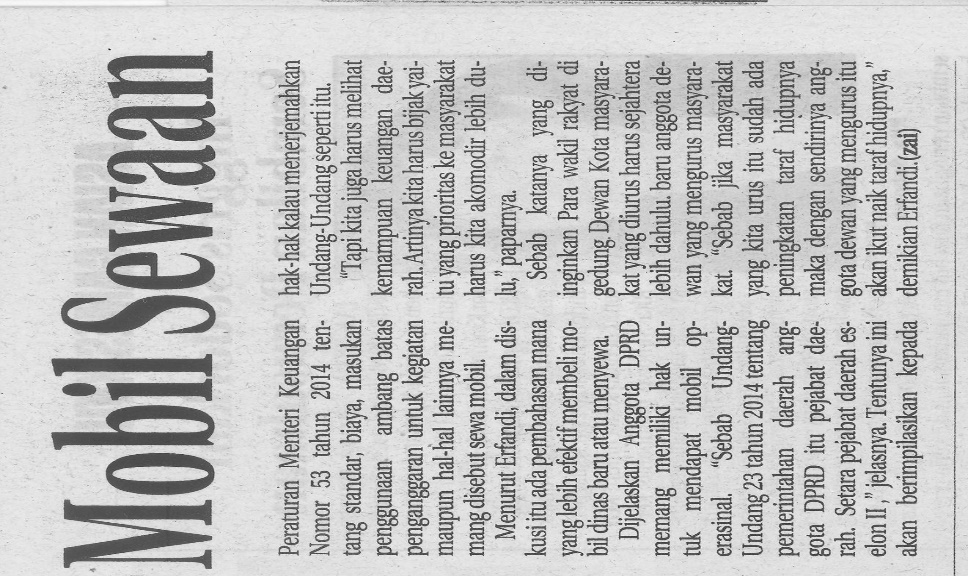 Harian    :Radar SultengKasubaudSulteng IHari, tanggal:Rabu, 19 November 2014KasubaudSulteng IKeterangan:KasubaudSulteng IEntitas:PaluKasubaudSulteng I